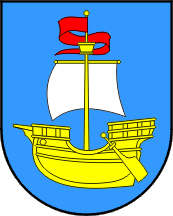 									                               Obrazac 3AZAHTJEV ZA DODJELU SUBVENCIJEPOVJERENSTVU ZA DODJELU NEPOVRATNIH SUBVENCIJAMjera 3. Subvencija za novo zapošljavanjeMjera 3. Subvencija za novo zapošljavanjeI  OPĆI PODACI O PODNOSITELJU ZAHTJEVAI  OPĆI PODACI O PODNOSITELJU ZAHTJEVAOblik registracije (trgovačko društvo, obrt, djelatnost slobodnog zanimanja)NazivSjedište i adresaGodina i mjesec osnivanjaOIB i matični brojVlasnik/caOdgovorna osobaPretežita/glavna djelatnost prema NKD-u:Telefon, e-mail, web adresaIBANDepozitna institucijaBroj zaposlenih (na dan podnošenja zahtjeva)Ukupno:______    Od toga: s prebivalištem u Općini Kostrena:_____II PODACI O NOVOZAPOSLENIM OSOBAMAII PODACI O NOVOZAPOSLENIM OSOBAMA1. Ime i prezime, adresa, datum zapošljavanja2. Ime i prezime, adresa, datum zapošljavanja3. Ime i prezime, adresa, datum zapošljavanja4. Ime i prezime, adresa, datum zapošljavanja5. Ime i prezime, adresa, datum zapošljavanjaIII DOKUMENTACIJA UZ ISPUNJENI ZAHTJEV (zaokružiti):III DOKUMENTACIJA UZ ISPUNJENI ZAHTJEV (zaokružiti):III DOKUMENTACIJA UZ ISPUNJENI ZAHTJEV (zaokružiti):Preslika registracije ( izvod iz sudskog, obrtnog ili drugog odgovarajućeg registra koji ne smije biti stariji od tri mjeseca)Preslika registracije ( izvod iz sudskog, obrtnog ili drugog odgovarajućeg registra koji ne smije biti stariji od tri mjeseca)Preslika registracije ( izvod iz sudskog, obrtnog ili drugog odgovarajućeg registra koji ne smije biti stariji od tri mjeseca)Preslika obavijesti Državnog zavoda za statistiku o razvrstavanjuPreslika obavijesti Državnog zavoda za statistiku o razvrstavanjuPreslika obavijesti Državnog zavoda za statistiku o razvrstavanjuPreslika ugovora o radu za novozaposlenu osobuPreslika ugovora o radu za novozaposlenu osobuPreslika ugovora o radu za novozaposlenu osobuPreslika prijave M-1P (prijava osobe na HZMO) i Tiskanice 2  (prijava osobe na HZZO)* u slučaju kada je prijava na HZMO ujedno i prijava na HZZO nije potrebno dostaviti Tiskanicu 2Preslika prijave M-1P (prijava osobe na HZMO) i Tiskanice 2  (prijava osobe na HZZO)* u slučaju kada je prijava na HZMO ujedno i prijava na HZZO nije potrebno dostaviti Tiskanicu 2Preslika prijave M-1P (prijava osobe na HZMO) i Tiskanice 2  (prijava osobe na HZZO)* u slučaju kada je prijava na HZMO ujedno i prijava na HZZO nije potrebno dostaviti Tiskanicu 2Potvrda Hrvatskog zavoda za zapošljavanje, Područnu ured Rijeka da je osoba bila prijavljena kao nezaposlena osoba minimalno 30 dana, osim za osobe kojima je to prvo zaposlenje nakon završetka redovitog školovanjaPotvrda Hrvatskog zavoda za zapošljavanje, Područnu ured Rijeka da je osoba bila prijavljena kao nezaposlena osoba minimalno 30 dana, osim za osobe kojima je to prvo zaposlenje nakon završetka redovitog školovanjaPotvrda Hrvatskog zavoda za zapošljavanje, Područnu ured Rijeka da je osoba bila prijavljena kao nezaposlena osoba minimalno 30 dana, osim za osobe kojima je to prvo zaposlenje nakon završetka redovitog školovanjaPreslika JOPPD obrasca za mjesec za koji se traži potporaPreslika JOPPD obrasca za mjesec za koji se traži potporaPreslika JOPPD obrasca za mjesec za koji se traži potporaDokaz o visini obračunate bruto plaće i obveznih doprinosa za  novozaposlenu osobu  za mjesec za koji se traži potporaDokaz o visini obračunate bruto plaće i obveznih doprinosa za  novozaposlenu osobu  za mjesec za koji se traži potporaDokaz o visini obračunate bruto plaće i obveznih doprinosa za  novozaposlenu osobu  za mjesec za koji se traži potporaPotvrda Hrvatskog zavoda za zapošljavanje da gospodarski subjekt ne ostvaruje potporu za zapošljavanje radnika temeljem programa mjera za zapošljavanje od strane HZZ-aPotvrda Hrvatskog zavoda za zapošljavanje da gospodarski subjekt ne ostvaruje potporu za zapošljavanje radnika temeljem programa mjera za zapošljavanje od strane HZZ-aPotvrda Hrvatskog zavoda za zapošljavanje da gospodarski subjekt ne ostvaruje potporu za zapošljavanje radnika temeljem programa mjera za zapošljavanje od strane HZZ-aPotvrda da gospodarski subjekt nema dugovanja prema Općini KostrenaPotvrda da gospodarski subjekt nema dugovanja prema Općini KostrenaPotvrda da gospodarski subjekt nema dugovanja prema Općini KostrenaIzjava o korištenim potporema male vrijednostiIzjava o korištenim potporema male vrijednostiIzjava o korištenim potporema male vrijednostiNapomene:*Podnositelj zahtjeva uz popunjeni zahtjev prilaže potrebnu dokumentaciju iz točke 3.*Podnositelj zahtjeva uz popunjeni zahtjev prilaže potrebnu dokumentaciju iz točke 3.*Podnositelj zahtjeva uz popunjeni zahtjev prilaže potrebnu dokumentaciju iz točke 3.*Podnositelj zahtjeva uz popunjeni zahtjev prilaže potrebnu dokumentaciju iz točke 3.*Sve iznose potrebno je unijeti u kunama.*Podnositelj zahtjeva vlastoručnim potpisom i pečatom potvrđuje istinitost podataka.*Podnositelj zahtjeva vlastoručnim potpisom i pečatom potvrđuje istinitost podataka.*Podnositelj zahtjeva vlastoručnim potpisom i pečatom potvrđuje istinitost podataka.*Podnositelj zahtjeva vlastoručnim potpisom i pečatom potvrđuje istinitost podataka.*Podnositelj zahtjeva daje privolu da se njegovi osobni podaci mogu pojaviti na internetskim stranicama i u službenom glasniku Općine Kostrena, a u svrhu radi koje su prikupljeni.U ___________, 2018. godinePotpis podnositeljaPotpis podnositeljaPotpis podnositelja